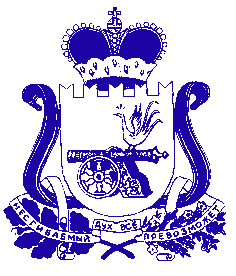 АДМИНИСТРАЦИЯ
ГУСИНСКОГО СЕЛЬСКОГО ПОСЕЛЕНИЯКРАСНИНСКОГО РАЙОНА СМОЛЕНСКОЙ ОБЛАСТИП О С Т А Н О В Л Е Н И Е16.07.2018                                  № 117О Единой комиссии по осуществлениюзакупок товаров, работ, услуг для обеспечениямуниципальных нужд Гусинского сельского поселенияКраснинского района Смоленской областиВ целях реализации Федерального закона от 05.04.2013 г. № 44-ФЗ «О контрактной системе в сфере закупок товаров, работ, услуг для обеспечения государственных и муниципальных нужд», Администрация Гусинского сельского поселения Краснинского района Смоленской области ПОСТАНОВЛЯЕТ:1. Создать Единую комиссию по осуществлению закупок товаров, работ, услуг для обеспечения муниципальных нужд Гусинского сельского поселения Краснинского района Смоленской области.2. Утвердить:2.1. Положение о Единой комиссии по осуществлению закупок товаров, работ, услуг для обеспечения муниципальных нужд Гусинского сельского поселения Краснинского района Смоленской области (приложение №1).2.2. Состав Единой комиссии по осуществлению закупок товаров, работ, услуг для обеспечения муниципальных нужд Гусинского сельского поселения Краснинского района Смоленской области (приложение №2).          3. Признать утратившими силу постановление Администрации Гусинского сельского поселения Краснинского района Смоленской области от 16.04.2018  № 52 «Об утверждении Положения о единой комиссии по организации проведения конкурсов, аукционов, запросов котировок, запросов предложений для осуществления закупок товаров, работ, услуг для обеспечения муниципальных нужд Гусинского сельского поселения Краснинского района Смоленской области»;4. Обнародовать настоящее постановление на официальном сайте на странице Гусинского сельского поселения Краснинского района Смоленской области.5. Контроль за исполнением настоящего постановления оставляю за собой.Глава муниципального образованияГусинского сельского поселенияКраснинского района Смоленской области			       Н.В. Хлебникова